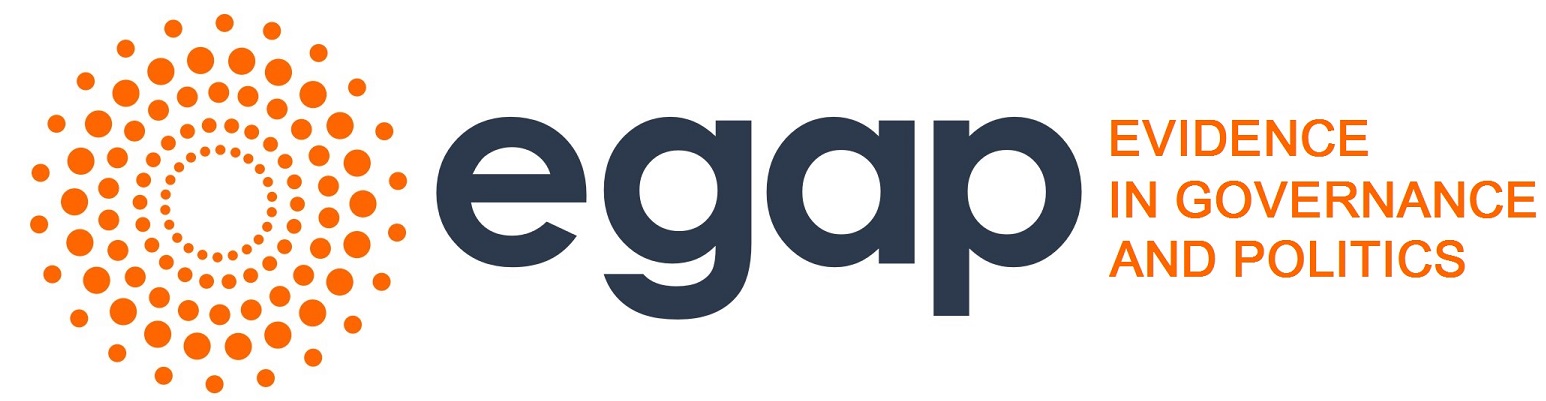 Hub Regional EGAP LATAM: Fondo de Apoyo a la Investigación
Propuesta de investigación
Plazo: octubre 15, 2021I. NarrativaNota: La narrativa no debe exceder de tres páginas, incluidos el resumen y los apéndices. Utilice una fuente de tamaño 12.Resumen:[150 palabras máx. se añadirá a la página web de EGAP si la propuesta recibe financiación.]Problema de política, contribución académica y generalización: [Resumen del problema de política que motiva esta investigación, cómo la investigación encaja con las prioridades de investigación establecidas en los Términos de Referencia de la convocatoria de EGAP sobre "desplazamiento, migración e integración". Describir cómo esta investigación conducirá hacia conocimientos que serán de interés para personas de todo el mundo.]Diseño de investigación:[Un resumen narrativo del diseño de la investigación que incluye la información a continuación. Tenga en cuenta que las propuestas NO se limitan a proyectos de investigación basados en intervenciones. Los proyectos que no se basan en intervenciones (como los que utilizan datos administrativos para identificar factores explicativos) deben describir la información relevante asociada con su diseño de investigación.]Pregunta de investigación:Población objetivo:Resultados a ser medidos y la estrategia para la medición:Factores explicativos o intervenciones a evaluar y estrategias para medir o administrar las intervenciones:Tamaño de la muestra y métodos para la selección de la muestra (o descripción de los datos utilizados):
Metodología de análisis de datos:
Compañero(s) implementador(es): (si aplica)Experiencia:[Proporcione una breve explicación de sus calificaciones o experiencia para realizar la investigación.]Información adicional: (opcional) 
[¿Hay alguna información adicional para ayudar a revisar esta propuesta?]II. Hitos del Proyecto Por favor enumere cada hito clave del proyecto (Ej. Diseño de la encuesta de referencia, implementación de la encuesta de referencia, análisis de datos de referencia, etc.) Generalmente, esperamos que los proyectos incluyan entre 5 y 10 hitos. Agregue filas según sea necesario.Nombre del Investigador PrincipalNombre del Investigador PrincipalInstituciónInstituciónCo-PI(s) e institución (s) (si aplica)Co-PI(s) e institución (s) (si aplica)Co-PI(s) e institución (s) (si aplica)Co-PI(s) e institución (s) (si aplica)Título de la propuestaTítulo de la propuestaTítulo de la propuestaTítulo de la propuestaTipo de propuesta (encuesta, experimento de campo, datos administrativos) Tipo de propuesta (encuesta, experimento de campo, datos administrativos) PaísPaísCompañero(s)Compañero(s)Datos de contacto del compañero(s) (nombre, email, teléfono)Datos de contacto del compañero(s) (nombre, email, teléfono)Co-financiador(s) (si aplica)Co-financiador(s) (si aplica)Financiación obtenida (PI, título del Proyecto, monto)Financiación obtenida (PI, título del Proyecto, monto)¿Ha presentado anteriormente esta propuesta, o una propuesta relacionada, a algún programa o iniciativa de EGAP?¿Ha presentado anteriormente esta propuesta, o una propuesta relacionada, a algún programa o iniciativa de EGAP?¿Ha presentado anteriormente esta propuesta, o una propuesta relacionada, a algún programa o iniciativa de EGAP?¿Ha presentado anteriormente esta propuesta, o una propuesta relacionada, a algún programa o iniciativa de EGAP?o Sio Noo Sio NoEn caso afirmativo, ¿qué programa o iniciativa y cuándo?En caso afirmativo, ¿qué programa o iniciativa y cuándo?Financiamiento solicitado$Total cofinanciadoFecha de inicio del proyecto:
(año-mes-día)Fecha de finalización del proyecto:
(año-mes-día)#Descripción de HitosFechas metaFechas meta#Descripción de HitosInicio (Año-Mes-Día)Fin (Año-Mes-Día)12345678910